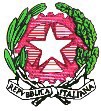 Liceo Scientifico Statale “Elio Vittorini” - 20146 MilanoVia Mario Donati, 5 - Tel. 02.47.44.48 – 02.42.33.297 - fax 02.48.95.43. 15 - cod. fisc. 80129130151                                Sito internet: www.eliovittorini.edu.it -  e-mail: segreteria@eliovittorini.itSCHEDA DI SINTESI A CURA DEL CONSIGLIO DI CLASSECLASSE 1A   DATA APPROVAZIONE 14 ottobre 2022CONTENUTO – TEMA TRASVERSALE INDIVIDUATO: PER LA CLASSECittà come bene comuneAMBITI E TRAGUARDI DI COMPETENZA (*)Il Consiglio di Classe prevede la presenza di esperti esterni? noIl Consiglio di Classe prevede di utilizzare ore CLIL per l’Educazione Civica? noIl Consiglio di Classe prevede di realizzare un’uscita didattica o una visita guidata inerente i contenuti trasversali trattati? Uscita didattica visita della Milano romana.Milano, ………………………………………………………							Al DIRIGENTE SCOLASTICOOGGETTORichiesta di attivazione / autorizzazione per l’intervento di esperti esterni e/o di uscite didattiche – visite guidate all’interno del curricolo trasversale di Educazione Civica della classe…………………IL CONSIGLIO DI CLASSERiunitosi in data……………….  ha approvato il curricolo trasversale di Educazione Civica per l’anno scolastico 2021-22  come da scheda di sintesi predisposta collegialmente e inviata dal segretario del Consiglio tramite posta elettronica al Dirigente Scolastico.Ad integrazione degli apporti didattici dei docenti di disciplina, individuati come parte attiva del curricolo trasversale deliberato dal Consiglio di Classe, ha previsto:( ) la presenza di esperti esterni() un’ uscita didattica /  visita guidataPertanto chiede al Dirigente Scolastico quanto segue:( ) la collaborazione per reperire un esperto esterno che tratti il tema /si occupi di: ……………………………………………………………………………………….( ) ha già individuato il seguente esperto esterno, che si è reso disponibile a trattare il tema /ad occuparsi di…………………………………………………….. e pertanto chiede l’autorizzazione del Dirigente Scolastico all’ingresso in presenza  o alla connessione online dell’esperto stesso prof. /dott. Prof.ssa /dott.ssa …………………………..( )  di inserire all’interno del Piano delle Uscite Didattiche che sarà deliberato dal Collegio Docenti e poi autorizzato dal Dirigente Scolastico (dal Consiglio di Istituto, se si tratta di un’uscita di più giorni) la seguente visita guidata /uscita didattica:…………………………………………………………………………………………………………..IL COORDINATORE		                                   			IL SEGRETARIO…………………………………………………………					……………………………………….AMBITOTRAGUARDI DI COMPETENZA (*)CURVATURA CURRICOLARE (**)RISULTATI DI APPRENDIMENTO /OBIETTIVI SPECIFICI DI APPRENDIMENTO(***)ORE COSTITUZIONE, diritto (nazionale e internazionale), legalità e solidarietàsa rispondere ai propri doveri di cittadino ed esercitare con consapevolezza i propri diritti a livello territorialeDeclinazione curricolare Disegno e storia dell’arte 4 oreItaliano 3 oreLatino 2 oreGeostoria 3 ore La nascita delle prime città, le Polis e il modelloippodameo, l’Urbanistica romana12SVILUPPO SOSTENIBILE, educazione ambientale, conoscenza e tutela del patrimonio e del territorio,sa rispettare l’ambiente, curarlo, conservarlo, migliorarlo, assumendo il principio di responsabilitàsa rispettare e valorizzare il patrimonio culturale e dei beni pubblici comuniDeclinazione curricolare: Disegno e storia dell’arte 2 oreScienze naturali 5 oreGeostoria 3 oreStoria dell’Urbanistica e risvolti socio-politici,culturali e ambientali.Inquinamento dell’aria e metamorfosi dei tappi.10CITTADINANZA DIGITALEsa esercitare i principi della cittadinanza digitalesa valutare con un certo grado di approssimazione l’attendibilità di fonte digitaleDeclinazione curricolare: latino e storiaRaccolta di materiale on line sulla fondazione della città di Milano e valutazione delle fonti3 in classeCOMPETENZE TRASVERSALI (****)Conoscere ed utilizzare il lessico specifico minimoSaper utilizzare gli strumenti funzionali allo studioAttività pratica e/o di cittadinanza attiva proposta agli studentiElaborato multimediale di gruppo che avrà come oggetto gli argomentitrattatiDocente che la illustrerà e la valuterà: disegno e storia dell’arte, latino e storiaLavoro cooperativo;Competenze digitali nell’allestimento di una presentazione delle fonti raccolte8 di cui 4 a casa e 4 in classetotale33 ore